Jaká je pravděpodobnost výhry první ceny v loterii, kde se táhne 7 čísel z 25 čísel? 25 nad 7 = 480 700  P(A) = 1/480700 = 0,0000020803Jaká je nejvýhodnější volba součtu při hodu dvěma kostkami (červené a modré). Vypočítej jeho pravděpodobnost P(7) = 6/36  = 0,16666  16,6%    Vypočítej pravděpodobnost, že při hodu třemi kostkami (červená, modrá, žlutá) padne:součet 11součet 1211 …. 236;   263;  326; 362; 632; 623       3! = 6          641;                                                  3!  = 6          515; 551; 155;                               3!/2! = 3          542                                                    3!  =6          443                                                 3!/2!  =  3          335                                                  3!/2! = 3V´3 (6) = 63 =  216P(11) = 27/216 =  0, 125      12,5%12   ……444                                             1              552                                             3              354                                             6           246                                                 6           336                                                 3           156                                                 6                                                                  P(12) = 25/216 =  0,1157        11,57%Hazardní hráč hází třemi kostkami, položil G. Galileimu otázku: "Mám vsadit na součet 11 nebo součet 12?" Co mu Galilei odpověděl?a) Součet 11n = V*(3,6) = 63 = 216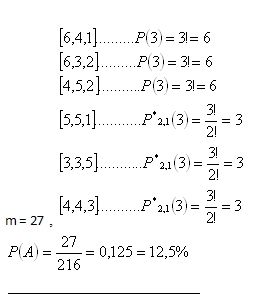 b) Součet 12n = V*(3,6) = 63 = 216


G. Galilei doporučil vsadit na součet 11, protože P (11)> P (12)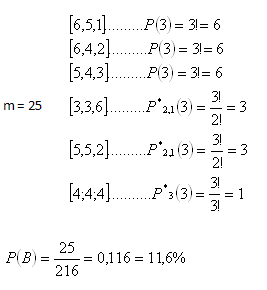  Z 20 čísel od 1 do 20 jaká je pravděpodobnost, že vytažené číslo je sudédělitelné 3,5,7bude to prvočísloP(sudé) = 10/20    P = 0,5     50%P(Děl3)  =  6/20    P = 0, 333        33,3%P(děl 5) =  4/20   P = 0,20       20%P (děl 7) =  10%P (prv)   = 40%